День памяти жертв Холокоста✨Мы привыкли думать о том, что человеческая жизнь наивысшая ценность, в независимости от пола, расы, нации.

☁️К сожалению, в мировой истории встречается страшное, жестокое и бесчеловечное явление - геноцид.

👥Геноцид- преднамеренное и систематическое уничтожение, частично или полностью этнической, расовой или национальной группы.

🕰️Во времена Второй мировой войны и за настолько лет до её начала фашистская Германия начала массовый геноцид евреев. В историю это вошло под названием Холокост.

⏳На протяжении 12 лет еврейский народ подвергался жестоким пыткам, убийствам, гонениям.

☁️Создавались специальные концлагеря, в которые ссылали евреев, где те становились рабами, подопытными для различных экспериментов.

🌫️Еврейская нация за период Холокоста потеряла более трети своей численности, которую она не смогла восстановить до сих пор.

🥀В рамках программы "Человек. Гражданин. Патриот" , в память о погибших, о той боли, которую нельзя забыть, в нашей школе прошли классные часы, посвященные жертвам Холокоста.🥀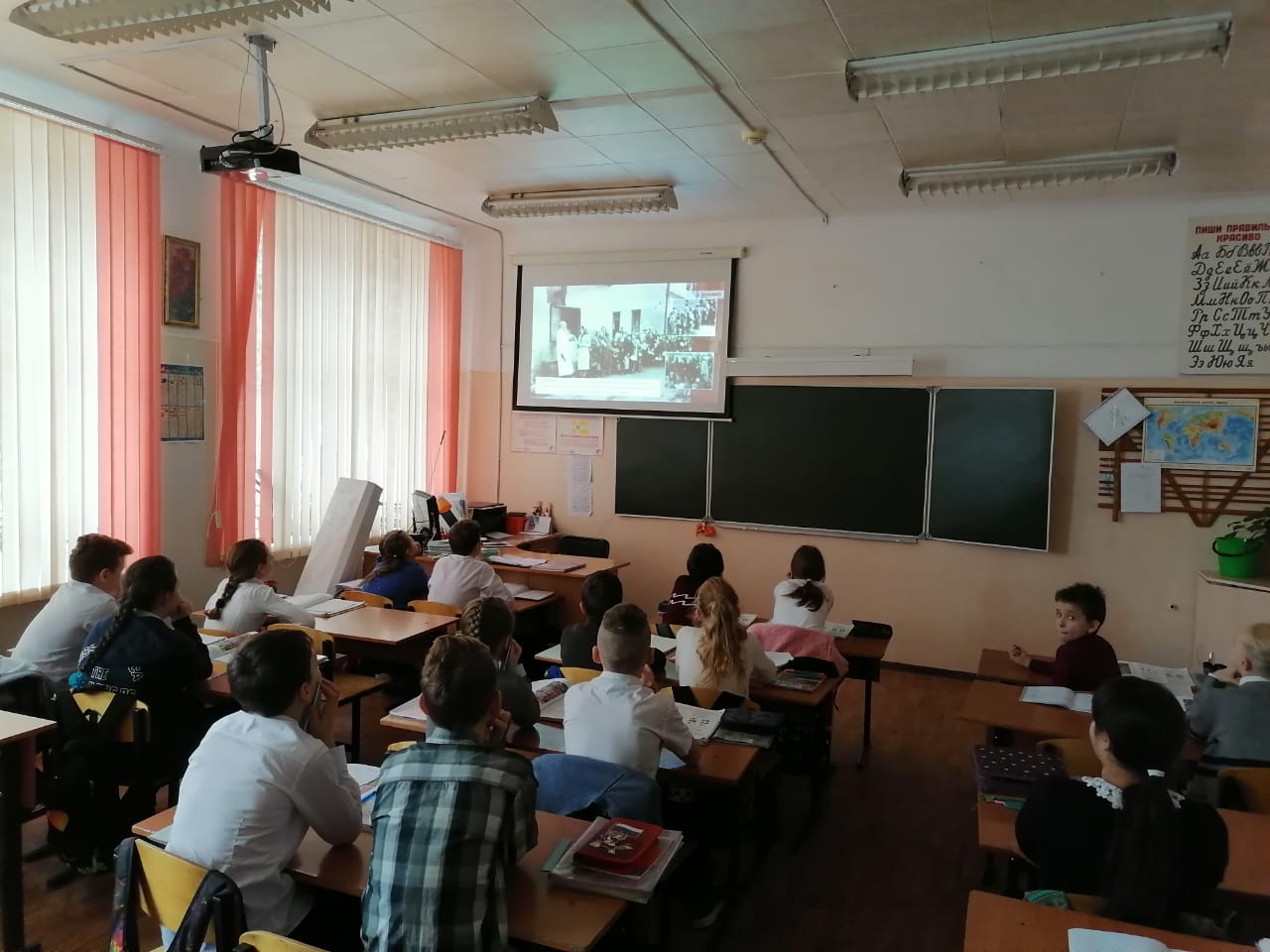 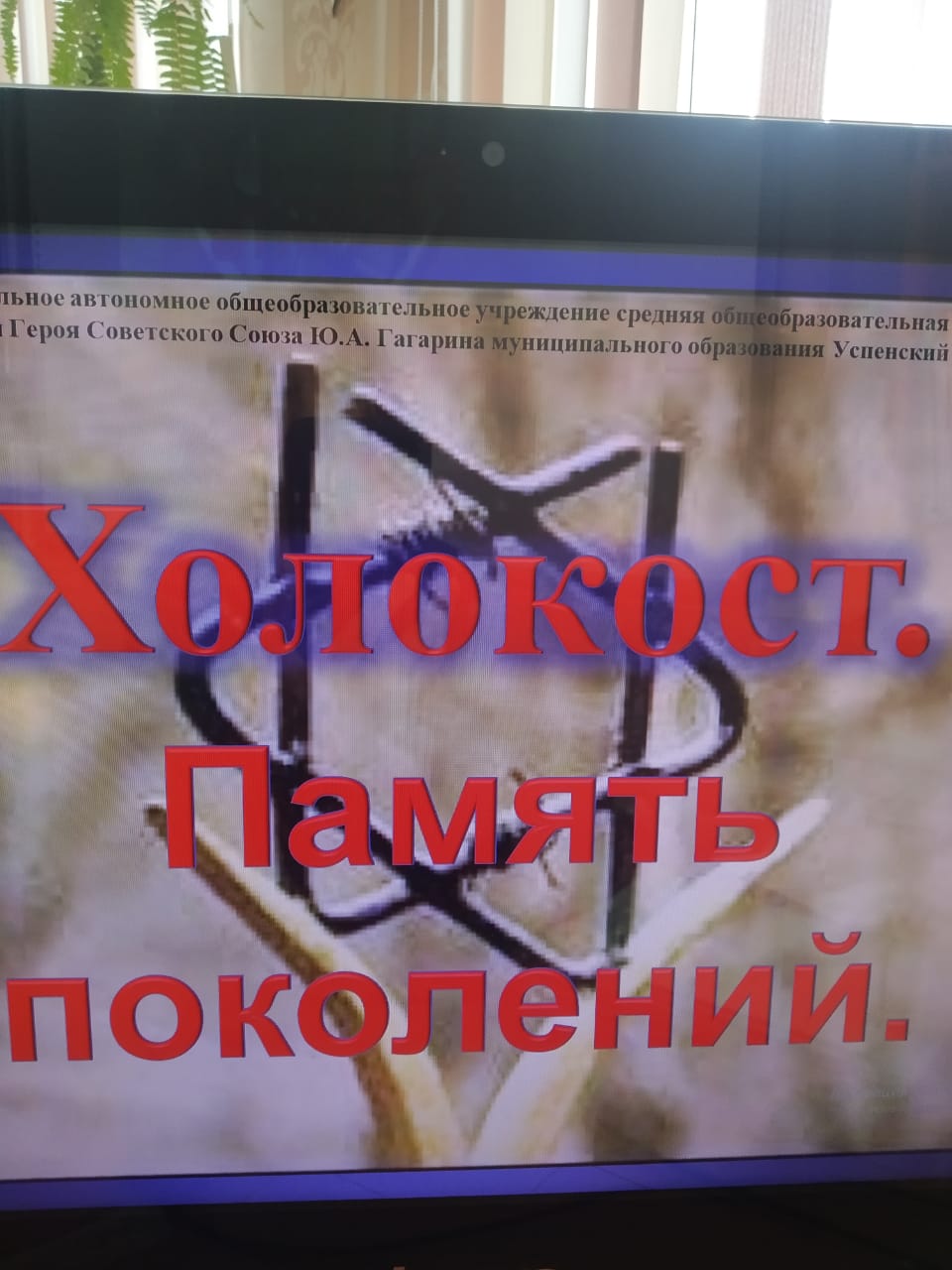 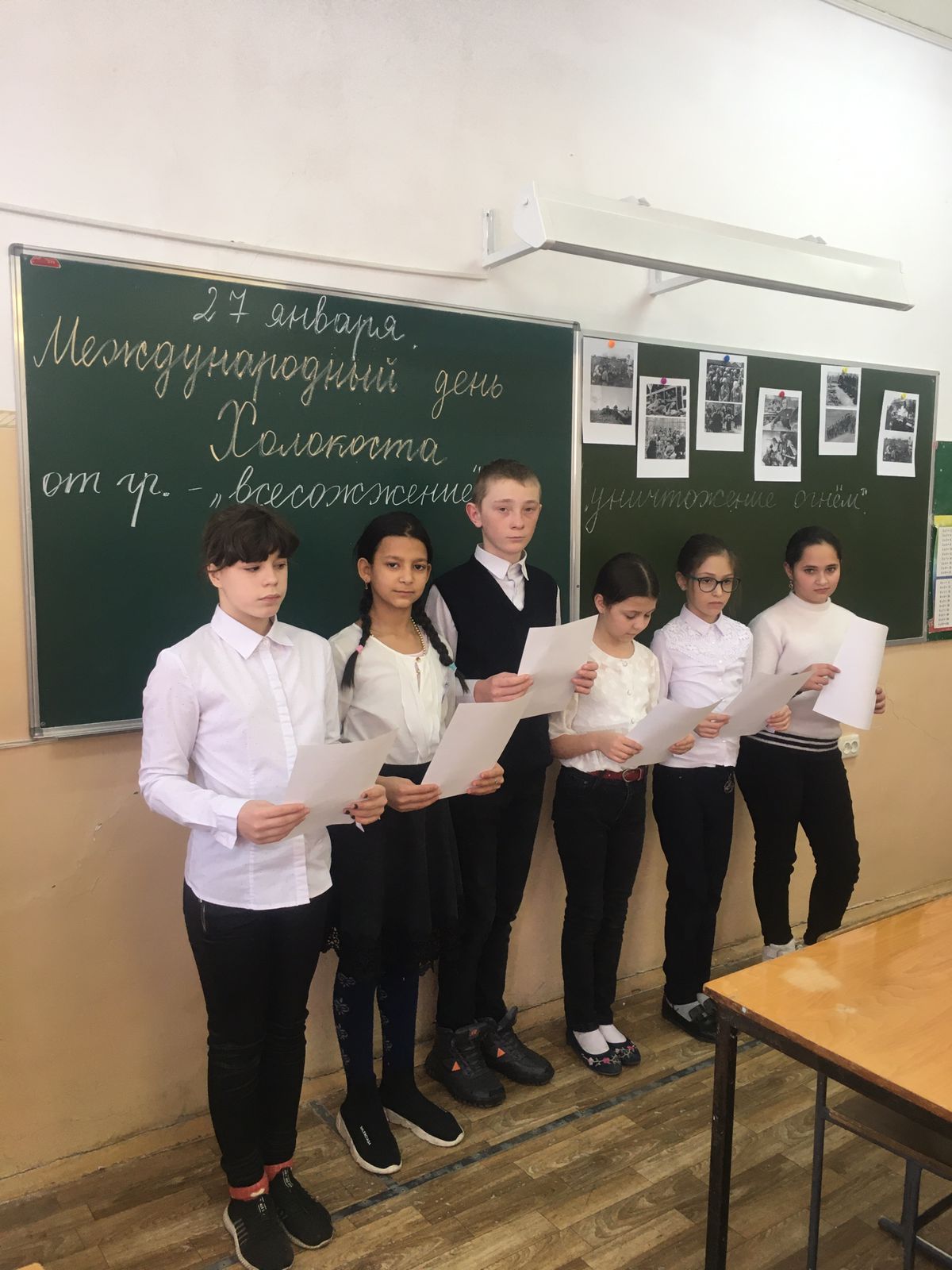 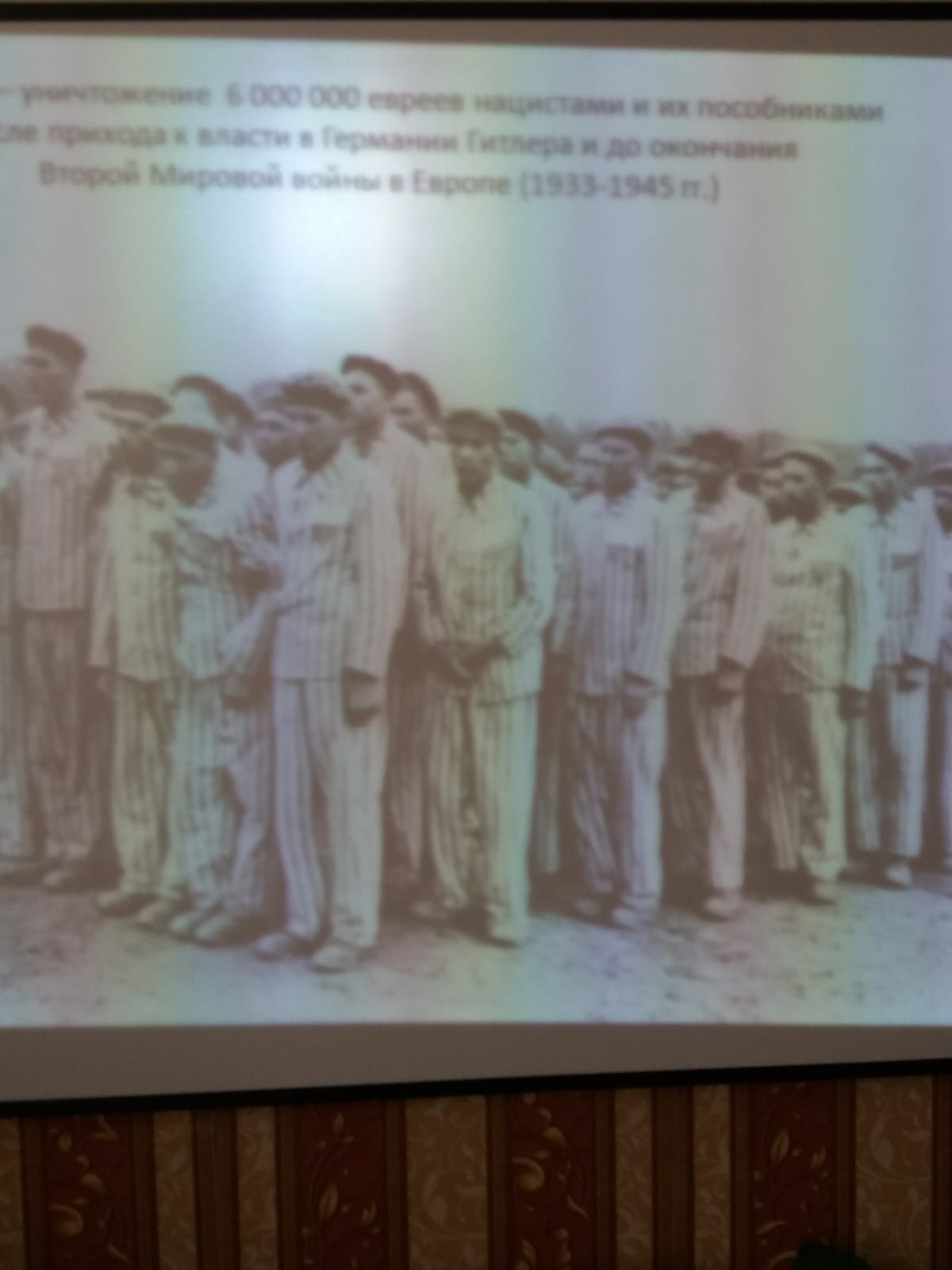 